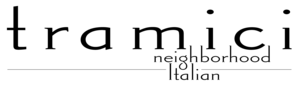 Tramici RestaurantSparklingSPARKLING WINESWhitesPinot Grigio / Pinot GrisSauvignon BlancChardonnayRieslingOther White Wine VarietalsRosésRose'RedsPinot NoirMerlotMontepulcianoSangioveseCabernet SauvignonMalbecOther Italian VarietalsVal D'Oca "Prosecco" NV Glera, Italy36 Torresella "Prosecco" - Rose' 2020 Glera, Pinot Nero, Italy, Veneto40 La Fiera 2019 Pinot Grigio, Italy, Veneto32 Stella 2020 Pinot Grigio, Italy, Umbria36 Cantina Zaccagnini "Vino dal Tralcetto" 2020 Pinot Grigio, Italy, Abruzzi, Montepulciano d'Abruzzo44 Terre di Bacco 2021 Pinot Grigio, Delle Venezie, Italy44 Kuranui "Single Vineyard" 2020 Sauvignon Blanc, New Zealand, South Island, Marlborough36 Mason 2021 Sauvignon Blanc, California, Napa Valley40 La Galope 2020 Sauvignon Blanc, Cotes du Gascogne, France48 Avia 2020 Chardonnay, Slovenia32 Raeburn 2020 Chardonnay, California, Russian River Valley48 Ferrari-Carano 2018 Chardonnay, California, Sonoma County49 S.A. Prüm "Essence" 2020 Riesling, Germany, Mosel35 Feudi di San Gregorio 2018 Falanghina, Italy, Campania55 Alasia, Moscato d'Asti 2020 Moscato, Moscato d'Asti44 Daou "Discovery" Rosé 2020 Grenache, California, Paso Robles48 Lucky Star 2020 Pinot Noir, California32 The Four Graces 2019 Pinot Noir, Oregon, Willamette Valley60 Diora "La Petite Grace" 2011 Pinot Noir, California, Monterey County59 Belle Glos "Dairyman" 2021 Pinot Noir, California, Russian River Valley72 Smoking Loon 2021 Merlot, California36 Château de Barbe Blanche "Lussac-St. Émilion" 2019 Red Bordeaux Blend, France, Bordeaux, Libournais68 Tenuta Santa Maria alla Pieve "Decima Aurea" 2011 Merlot, Italy, Veneto99 Zaccagnini "Montepulciano d'Abruzzo" Riserva 2019 Montepulciano, Italy, Tuscany, Montepulciano42 Umani Ronchi "Jorio" Montepulciano d'Abruzzo 2018 Montepulciano, Italy, Abruzzi, Montepulciano d'Abruzzo44 Ruffino "Chianti" 2020 Sangiovese, Merlot, Cabernet Sauvignon, Italy, Tuscany, Chianti32 Nozzole "Chianti Classico Riserva" 2018 Sangiovese, Italy, Tuscany, Chianti62 Il Borro "Pian di Nova" 2018 Syrah, Sangiovese, Italy, Tuscany, Toscana IGT59 Il Borro "Polissena" 2018 Sangiovese, Italy, Tuscany, Toscana IGT92 Banfi "Brunello di Montalcino" 2017 Sangiovese, Italy, Tuscany, Montalcino140 Tenuta di Arceno "Strada al Sasso" Chianti Classico Riserva 2017 Red Blend, Italy, Tuscany, Chianti62 Robert Willis "Homestead" 2020 Cabernet Sauvignon, Columbia Valley, Washington36 Clay Shannon 2018 Cabernet Sauvignon, California, North Coast44 Opolo 2018 Cabernet Sauvignon, California, Paso Robles52 Silver Spur 2018 Cabernet Sauvignon, Napa Valley60 L'Ecole No. 41 2019 Cabernet Sauvignon, Washington, Columbia Valley75 Elizabeth Spencer "Special Cuvée" 2019 Cabernet Sauvignon, California, Napa Valley120 Frank Family 2019 Cabernet Sauvignon, California, Napa Valley120 Cliff Lede "Stags Leap District" 2018 Cabernet Sauvignon, California, Napa Valley, Stags Leap District175 Zuccardi "Serie A" 2021 Malbec, Argentina, Mendoza52 Feudi di San Gregorio "Rubrato" 2016 Aglianico, Italy, Campania58 Tenuta Santa Maria  "Valpolicella" 2017 Corvina, Rondinella, Corvinone, Italy, Veneto, Valpolicella72 Cantine Povero "Contrada Maestra" Barbera d'Asti 2020 Barbera, Italy, Piedmont, Asti56 Franco Serra "Barolo" 2018 Nebbiolo, Italy, Piedmont, Langhe80 Tenuta Santa Maria alla Pieve "Amarone della Valpolicella" 2017 Corvina, Rondinella, Corvinone, Italy, Veneto, Valpolicella185 Alasia "Barolo" 2017 Nebbiolo, Italy, Piedmont, Langhe68 